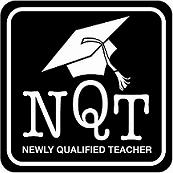 NQT Induction Tutor Guide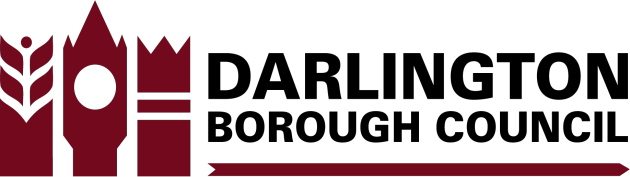 ContentsNQT Induction										  3The role of the induction tutor								  5Personalising the induction programme						  7Reviews and formal assessment							10AppendicesAppendix 1 – Action in the event of unsatisfactory progress			13Appendix 2 – Planning and preparing an NQT’s personalisedinduction programme 									14Appendix 3 – Agreeing objectives and action plans with NQTs 			16Appendix 4 – Observing the classroom practice of NQTs 			19Appendix 5 – Monitoring NQTs’ progress against standards: professional dialogue following lesson observation 				21Appendix 6 – Overview of the induction process					24Appendix 7 – NQT induction timeline for induction tutors			25Appendix 8 – Roles and Responsibilities						28Darlington LA NQT Induction Team							35NQT InductionInduction Tutors have a key role and significant responsibilities in the statutory induction arrangements.  They must hold QTS and have the necessary skills and knowledge to work successfully in the role and should be able to provide effective coaching and mentoring. This is a very important element of the induction process and the induction tutor must be given sufficient time to carry out the role effectively and to meet the needs of the NQT.  The induction tutor will need to be able to make rigorous and fair judgements about the NQTs’ progress in relation to the relevant standards.  They will also need to be able to recognise when early action is needed in the case of an NQT who is experiencing difficulties.This guide will help you to ensure that the statutory requirements for newly qualified teacher (NQT) induction are met and that you can support your NQTs in making an effective transition into the teaching profession and onwards into performance management.For an overview of the induction process please see appendix 6.  Please also see appendix 7 for an induction timeline.Induction must be well planned, carefully executed and evaluated to ensure it meets the general and individual needs of NQTs and provides a firm foundation for career-long professional development.  It also presents an opportunity for experienced teachers to analyse and share their expertise, furthering their own professional development.There are many benefits, particularly for induction tutors, of getting involved in supporting induction, as shown in these responses from induction tutors when asked what they get from the role:(As an induction tutor, I have) “better relationships with colleagues – get to know both new staff and existing staff in their role as a mentor.”“To be able to observe different subjects and teachers is fabulous for my own development as a teacher.  I very much enjoy the training element of this and also getting to know the NQTs as they start their careers.”“Personally, it’s taught me a lot about people and the different ways they work and approach things.”“Having undertaken the role of induction tutor, you may find the experience and learning will lead to different opportunities in your career.”Statutory requirementsSuccessful completion of an induction programme is a statutory requirement for a teacher with qualified teacher status (QTS) to continue teaching in a maintained school or nursery, a non-maintained special school or pupil referral unit, subject to certain exceptions (as set out in regulations).During the induction period an NQT must receive:a reduced timetable (in addition to statutory 10% planning, preparation and assessment (PPA) timeadequate support – the statutory guidance states that all NQTs should have:a designated induction tutora personalised programme of professional development activities, including regular observations and feedbackregular reviews of progress towards meeting the standards, and a named contact outside of school or college with whom they can discuss any concerns that go beyond the school/college, or are not addressed internally.  This contact will normally be someone within the Local Authority who is not directly involved in monitoring or supporting the NQT, or in making decisions about satisfactory completion of induction.For a copy of the statutory guidance please go to: https://www.gov.uk/government/publications/induction-for-newly-qualified-teachers-nqtsRegulations make it clear that an NQT’s duties, supervision and the conditions under which they work must enable there to be a fair and effective assessment of their conduct and efficiency as a teacher.  An important element of this is ensuring that their post is suitable for induction.  A suitable post is one that provides them with the tasks, experience and support that will enable them to meet the standards, and which doesn’t make unreasonable demands on them.This guide assumes that the NQT is full-time in an institution operating a three-term year and begins induction at the start of a term.  The regulations provide for NQTs in non-standard circumstances, or with different work patterns, to serve a period equivalent to three terms.For guidance on how to determine the length of the induction period, please contact your appropriate body. Roles and responsibilitiesClarity on roles and responsibilities is fundamental to positive and effective induction.  The Headteacher / Principal, governing body and NQT all have their particular responsibilities within NQT induction.  These roles and responsibilities are all laid out in the statutory guidance and can also be found in appendix 8.The role of the induction tutorThe induction tutor has day-to-day responsibility for monitoring, supporting and assessing a newly qualified teacher. They should be a member of the teaching staff with the time, skills, preparation and authority to carry out the role effectively, including making rigorous and fair judgements on progress towards meeting the standards. Who carries out this role will vary according to the organisation and number of NQTs. Support and monitoring/assessment functions may be split between two or more teachers, depending on the structure of the school or college. If this approach is taken, one person must have day-to-day responsibility for coordinating the induction programme. It is important for responsibilities to be clearly specified at the outset. In small schools it may be appropriate for the headteacher to be the induction tutor, in which case it is strongly recommended that another member of staff is identified as an NQT mentor. And it is particularly important that the NQT has access to any support networks such as local authority or local cluster groups of NQTs. In larger organisations, especially where there are several NQTs, someone such as the faculty head, head of department or key stage/year group leader may be designated as the NQT’s induction tutor. In such models, either the headteacher/principal or appropriate senior leader should coordinate the induction programmes, reviews and assessments of the NQTs, ensuring quality of provision across the school or college. Most schools and colleges identify a mentor or ‘buddy’ for each NQT; this would be someone who works closely with the NQT and provides practical day-to-day curriculum or subject support.The induction tutor’s responsibilities include: providing or coordinating guidance and effective support, including coaching and mentoring for the NQT’s professional development (with the Appropriate Body where necessary)carrying out six regular reviews of progress during the induction period undertaking three formal assessment meetings during the total induction period, coordinating input from other colleagues as appropriate (normally one per term, or pro rata for part time staff)ensuring that at least six observations of the NQT’s teaching take place and that the NQT is provided with copies of written feedback recordsensuring the NQT understands the roles of those involved in induction, including their entitlements and responsibility to take an active role in their own development working with the NQT to organise and implement a personalised programme of monitoring, support and assessment that takes into account their identified needs and strengths, the standards and the specific context of the school or college in a further education institution or sixth form college, ensuring that the NQT is provided with the required school experience and placement for teaching children of compulsory school age,ensuring dated records of monitoring and support are kept, plus formative and summative assessment activities undertaken, and their outcomes, andtaking prompt, appropriate action if an NQT appears to be having difficulties.The induction tutor will provide formative assessment and often be involved with the headteacher/principal in the formal, summative assessment at the end of induction. Record keeping It is important to keep induction records for each NQT and to maintain the confidentiality of these records. The induction tutor is advised to keep the following, copied for the NQT: a copy of the personalised induction programme any notes made at, or following, progress or review meetings records of any monitoring activities and copies of the assessment forms. The NQT should have the original copies of the assessment forms details of any professional development offered and/or undertaken, andany feedback comments on the induction process. It is recommended that assessment reports are retained for a minimum of six years. External support where there is cause for concern over the NQT’s progress If there are concerns that the NQT may not meet the standards by the end of induction, the headteacher / principal should act early to ensure further support is arranged as soon as possible. The appropriate body should be informed and will ensure the school is meeting statutory requirements for induction and that concerns are accurately identified, evidenced and linked to the standards. Unsatisfactory progress at one stage of the induction period does not mean the NQT will fail to complete induction successfully, so it is important that everyone works to help the NQT overcome any difficulties (see appendix 1).Personalising the induction programmeEach newly qualified teacher should have an individual programme of professional development, support, monitoring and assessment. The programme is planned by the induction tutor together with the NQT and should: make effective use of the 10 per cent reduced timetable (which is in addition to the planning, preparation and assessment time entitlement for every teacher) include development opportunitiesensure regular review of progress, including observations and feedback take into account the NQT’s previous experiences during and, where relevant, since initial teacher training in a further education institution or sixth form college, provide the NQT with the required school experience and placement for teaching children of compulsory school age, and allow the NQT to make rapid advancement towards excellence in teaching, taking account of the core standards. Reduced timetablesIn maintained schools, the School Teachers’ Pay and Conditions Document states that the headteacher/principal must ensure a reduced timetable for all teachers taking part in induction. This means teaching for no more than 90 per cent of the time that another teacher at the same school not subject to the Induction Regulations would be expected to teach. Newly qualified teachers undertaking induction in independent schools and further education colleges must also have a comparable reduced timetable. It is in addition to any planning, preparation and assessment time normally allocated by the school or college and is intended to be used for professional development activities (see appendix 2). Development opportunitiesDuring the induction period a range of development opportunities should be planned, which could include: observing more experienced colleagues or those with a specialism, e.g., a Specialist Leader of Education (SLE) or special educational needs coordinator broadening knowledge, skills and understanding of special educational needs focused visits to schools/colleges and settings beyond the workplace participating in more formal training events and courses the NQT working alongside others within the department or school/college, and meetings between induction tutor and NQT to consider progress and development. Setting objectives and agreeing action plans Professional development objectives provide a strong sense of purpose and direction to those directly involved in induction. They help NQTs to meet the standards and look towards their longer-term professional development. Objective setting is not an end in itself; it is part of a professional development process throughout a teacher’s career that includes review, planning and action (see appendix 3). Appropriate objectives provide a basis for reviewing an NQT’s progress. They also enable the NQT and induction tutor to identify the aspects of the induction programme supporting development, and any areas where improvements may need to be made. Objectives in the induction period need to be carefully considered and designed to meet the individual needs and circumstances of the NQT. At the beginning of the induction period, the NQT should have an opportunity to discuss the outcome of experiences during and, if appropriate, since initial teacher training. The induction tutor and NQT should agree development priorities and set objectives for the first period of induction. Objectives need to be challenging but realistic, with a precise focus linked to standards in the action plans, making it easier to review progress and provide evidence in the assessment reports. It is important to identify the support the NQT will require in order to meet the objectives. This support includes identifying who will be responsible for what, and when activities will take place. As the NQT’s confidence grows they will want to be challenged and tested, and the school/college should provide opportunities to do so without the NQT being disadvantaged by undertaking a particularly difficult role, or taking on additional responsibilities unless additional support and/or preparation is provided. There is no universal format for recording objectives or an individual action plan but some headings found to be useful are:Objective – what is the intended outcome of the development, for pupils and the NQT? Evaluation of current strengths and weaknesses Link to standards – what is the expected standard? Evidence for success – how will the induction tutor know the NQT has achieved the outcome?When will progress be reviewed? Support and resources. If there are concerns that the NQT may not meet the standards by the end of induction, the headteacher/principal should act early to ensure further support is arranged as soon as possible. The only circumstances in which the induction period could be extended are laid out in the regulations and detailed in the statutory guidance and must involve the appropriate body (see appendix 1). Observing classroom practice Observing the NQT at work is a central part of induction, and an essential ingredient in the development of an individualised programme. During the induction period, an NQT’s classroom practice should be observed during their first four weeks in post, then at least once in any six-to-eight week period (every half-term in an institution operating a three-term year). Observation will be conducted by the induction tutor and/or others as appropriate (see appendix 4 ). Observations should focus on particular aspects of the NQT’s teaching and the impact on pupil learning. The focus should concentrate on learning and be agreed in advance between the NQT and the observer. The precise choice of focus for the observations should be informed by the requirements of the standards and the NQT’s personal objectives. Observations should be supportive and developmental. Following observations there should be prompt, constructive and developmental feedback leading to a professional dialogue focused on next steps and, if necessary, a clear understanding of any improvements that should be made. It is good practice to take the opportunity to review progress against objectives, and revise the objectives and action plan as appropriate. While lesson observations cannot provide all the evidence required to demonstrate an NQT is meeting the standards, they are an important point of reference for the formal review meetings towards the end of each assessment period.Reviews and formal assessmentFor full-time NQTs, six half-termly progress reviews and three formal assessment meetings will be conducted over the induction period. For part-time NQTs, the meetings are carried out on a pro rata basis. After each of the first two formal assessment meetings, the headteacher / principal will send an assessment report on the NQT’s progress towards meeting the standards to the appropriate body. At the end of induction, the headteacher/principal will recommend whether or not the NQT has successfully met the standards. In terms of review and formal assessment, the statutory guidance places the following expectations on the induction tutor, NQT, headteacher / principal, appropriate body and the Teaching Regulation Agency (TRA): Induction tutor: carry out six progress reviews and coordinate three formal assessment meetings NQT: keep track of, and participate effectively in, the scheduled progress reviews and assessment meetings Headteacher / Principal: ensure termly assessment forms are completed and sent to the appropriate body, including making the recommendation on whether standards have been met at the end of the period Appropriate Body: maintain records and assessment reports for each NQT undertaking induction. At the end of the induction period, decide whether the NQT has met the standards and notify the relevant parties within the agreed time limits. Provide the NCTL with data on NQTs starting or completing induction and those who start and then leave a school/college part-way through an induction period, and Teaching Regulation Agency: the TRA is the appeal body in England. Progress review meeting Progress reviews are an opportunity for the induction tutor and NQT to discuss achievements and agree any changes to the induction plan in terms of objectives or actions. Progress reviews should be held half-termly (pro rata for part-time NQTs) and it is good practice to schedule them in at the start of induction. The NQT and induction tutor should be properly prepared before the progress review meeting. For the induction tutor, this includes seeking feedback from the NQT’s mentor and other colleagues who have, for example, run specialist induction sessions or observed the NQT. Formal assessment meeting The termly formal assessment meeting (pro rata for part-time NQTs) prior to completing the assessment form should be informed by evidence of the NQT’s professional practice and the outcome of progress review meetings. Objectives should be reviewed and revised in relation to the core standards and the needs and strengths of the individual NQT. Evidence should come from day-to-day practice, e.g., examples of planning and self-evaluation as well as lesson observations. The outcomes of the final formal assessment meeting provide an opportunity for the induction tutor and NQT to take stock of what has been achieved over the induction period and prepare the NQT for involvement in performance management arrangements. Evidence of the progress towards meeting the standardsOver the course of the induction period, evidence from day-to-day practice as well as from specific development activities will build up to show how the NQT is making progress towards meeting the standards. There is no requirement to maintain a portfolio of evidence against each standard. Advice and guidance on completing assessment forms NQTs must demonstrate that they have completed induction satisfactorily to the NCTL and to be able to continue teaching in a maintained school or non-maintained special school. NQTs need to know that evidence from support and development activities will feed into the progress review meetings and be summarised in the termly assessment reports; lesson observation is just one source of evidence towards this overall picture. Reports are cumulative over the year, building to give a complete picture of the NQT’s professional practice measured against the standards. If links are made to the standards in action plans, the day-to-day evidence that arises from the actions will become the evidence base for the assessment report. There should be no surprises. For printable copies of assessment forms, please go to the following link: https://www.gov.uk/government/publications/induction-for-nqts-in-england-assessment-formsLocal Authority training is offered early in the Autumn Term for new induction tutors and those who simply want to refresh their knowledge.  For further information please contact Jenny Dellipiani on 01325 405810 or email jenny.dellipinai@darlington.gov.uk Your questions on induction If you have an induction query, please go to Jenny Dellipiani in the first instance – email jenny.dellipiani@darlington.gov.uk or telephone 01325 405810.Evaluating induction Schools and colleges should evaluate their own induction programme and procedures and make judgements on their effectiveness by gathering information and feedback from the appropriate body and everyone who contributes to, and benefits from, induction in the school/college. Induction tutors can contribute to this evaluation by drawing together qualitative and quantitative information to help make judgements about: how well the induction programme and materials are meeting NQTs’ needs the effectiveness of different elements of the programme the quality of different contributions to the programme how NQTs value the induction programme, and the benefits to the school / college of investing in induction. The outcomes can be used to improve the induction process and celebrate success.Linking induction to further continuing professional development and career progression The induction process should lay the foundations for continuing professional development and career progression. An effective induction programme will be integrated into the whole school / college development plan, with the induction tutor and CPD leader working together to make the most of the professional development opportunities both within and beyond school / college. At the end of the induction period the induction tutor and NQT should prepare for transition into the performance management cycle in the school / college, liaising with the NQT’s reviewer as appropriate. The final review and assessment will form the basis for discussions about priorities and next steps in the coming year. AppendixAppendix 1 – Action in the event of unsatisfactory progressAppendix 2 – Planning and preparing an NQT’s personalised induction programme Headteachers / Principals must ensure that the NQT’s timetable is no more than 90 per cent of the timetable of other main scale teachers in the school without responsibility points. In effective NQT programmes the induction tutor will structure the time, taking account of internal and external provision and of the NQT’s starting points and needs as professional practice develops over the induction period. AN EXAMPLE OF A STRUCTURED PLAN NOTE: the first few weeks are directed and serve as a model for the NQT with the intention that they become more independent and able to maximise the use of time for themselves.Some examples of how the release time might be used throughout the induction periodAttending courses with local authority, or external providers Planning collaboratively, for example with induction tutor with subject/phase leader, year group colleague(s) Lesson observations, including discussion before and after observation of colleague(s) in year group/department using pre-agreed criteria of other teachers in your school for subject specific development using pre-agreed criteria of someone else teaching your class of someone teaching a lesson that you have planned of a teacher in a contrasting school using pre-agreed criteria of a teacher in a similar school using pre-agreed criteria of another NQT Coaching and support from a Specialist Leader of Education (SLE) from the SENCO, e.g., on writing individual education plans (IEPs) from the behaviour coordinator on positive behaviour management strategies on report writing Developing strategies for teaching pupils with special educational needs (SEN) pupils with English as an additional language (EAL) more able pupils (G&T) team teaching with other NQTs / colleagues with particular expertise Personal enquiry and reading; researching websites, observation, discussion, etc. Gaining experience of pastoral duties/form tutor role Improving generic aspects of teaching, e.g., AfL, creativity, thinking skills, social and emotional aspects of learning (SEAL), equal opportunities, diversity, etc. Reading pupils’ previous records and reports Analysing marking and record keeping systems in order to improve their own Moderation / standardisation meetings Planning a lesson based on the thorough assessment of pieces of work Shadow a meeting with outside agencies, e.g., social workers, speech therapists, educational psychologists, etc. Looking at resources in school, such as computer software Reflecting on progress so far against standards Meeting the induction tutor, e.g., for progress review meeting. Appendix 3 – Agreeing objectives and action plans with NQTs Professional development objectives provide a strong sense of purpose and direction to those directly involved in induction. They help newly qualified teachers not only meet the core standards but also to look towards their longer-term professional development. Objective setting is not an end in itself. It is part of an overall professional development process that includes review, planning and action. Appropriate objectives provide a basis for reviewing an NQT’s progress, and enable the NQT and induction tutor to identify both the aspects of the induction programme that are supporting development and any areas in which improvements may need to be made. Objectives in the induction period need to be carefully thought through and designed to meet the individual needs and circumstances of the NQT. Developing effective objectives Objectives vary in a number of significant ways: the extent to which they address short-, medium- or long-term needs within the induction period the levels and types of support they require (some can be addressed independently while others demand intensive development activity), and the ways in which they balance the personal priorities of the NQT and the demands of the context in which the NQT is working. Effective objectives are: challenging and realistic precise and focused framed in a way that leads to clear statements about their achievement limited in number and balanced against other professional demands set within clear time frames, and linked to a programme of monitoring. Broad, long-term objectives may be broken down into smaller achievable targets and tasks. Part of the induction tutor’s skill will lie in helping NQTs to identify these smaller steps. Agreeing objectives for induction When agreeing objectives in the induction period, it is helpful to address the need for: early identification of objectives, based on the strengths and priorities for development identified by using the self-evaluation tool available to NQTs objectives that lend themselves to the half-termly review cycle and therefore can be either achieved relatively quickly in their entirety or monitored through interim goals planned opportunities related to the organisation’s context, e.g., preparation for report writing, residential visits a balance between building on the NQT’s strengths and addressing areas for development or improvement a clear focus on teaching and learning that helps NQTs to maintain high expectations of their own development as well as that of the pupils in their charge a recognition of the extent of the individual NQT’s workload and a balance between professional development objectives and the day-to-day needs of pupils’ education, and flexibility to respond to rapidly changing needs during the induction period and fluctuations in rates of progress. Objectives will often relate to more than one standard. This is shown in the objectives below, which have been extracted from the action plan for one primary teacher, an ongoing and flexible document that reflects the progressive nature of induction. Each objective relates to assessment and was set following either the NQT’s initial discussion with his or her induction tutor or a performance review meeting. Sample objectives (with reference to standards) relating to assessment that might be agreed as appropriate to the development of the NQT or the stage of the school year By the end of the first four weeks, to have become familiar with the school’s policies and procedures for assessment, recording and reporting, and to have developed records that are consistent with these policies By the end of the first term, to have developed sound knowledge of individual pupil performance and identified trends and patterns in the performance of individuals and the class as a wholeBy the end of [month], to have developed teaching objectives and effective strategies that are explicitly based on your monitoring and assessment information in literacy and numeracy By the end of the term, to be able to make independent and accurate assessment of achievement against attainment targets in literacy and numeracy, and to communicate effectively to all pupils and parents about these and about how pupils can progress to their next stage of learning By the end of [month], to be able to set individual targets that are challenging, attainable and in line with the school’s approach to target setting Objective setting in the induction period helps to prepare NQTs for longer-term objectives to be set for the second and subsequent years of teaching, when performance management arrangements will apply. Creating an action plan Some of the headings below could be used with the NQT to create an action plan: Objective – what is the intended outcome of the development, for pupils and the NQT? Evaluation of current strengths and weakness Link to core standards – what is the expected standard? Evidence for success – how will the induction tutor know the NQT has achieved the outcome?When will progress be reviewed? Support and resources, including professional development activities, cost and time. Appendix 4 – Observing the classroom practice of NQTs Observing the newly qualified teacher (NQT) at work is a central part of induction, and an essential ingredient in the development of an individualised programme. Observation can: provide a rich source of information about an NQT’s teaching, their progress, and the progress of their pupils stimulate discussion between NQTs and other members of staff, with a clear focus on teaching and learning help to monitor and to identify areas for further professional learning and development, and help NQTs, in the early stages of their induction, to gain a sense of whether their expectations of pupils are sufficiently challenging. While lesson observations cannot provide all the evidence required to demonstrate an NQT is meeting the standards, they are an important point of reference for the formal review meetings towards the end of each assessment period. The majority of NQTs welcome observation of their teaching. Observation has made an important contribution to their initial teacher training and they are skilled in making good use of it. Day-to-day reassurances that they are progressing satisfactorily, while also welcome, do not give new teachers the level of support that they gain from planned, focused observation and thoughtful analysis of lessons. As the induction period progresses, NQTs can be supported in taking more of a lead in professional dialogue focused on classroom practice. Timing and frequency The statutory guidance indicates that the NQT’s induction tutor, or another colleague, should observe the NQT’s teaching at least twice in each assessment period; this includes an observation during the first four weeks in post. It is important that, during these observations, notes are made that can be used to inform follow-up discussions and analysis with the NQT. The outcomes of these discussions will in turn feed into the professional review meetings that follow a similar cycle. Although the induction tutor is likely to undertake most of the observations, the NQT’s need for support or development may also prompt observation by other colleagues from within or outside the school. For example: teachers with particular specialisms or relevant responsibilities, such as SENCO /  inclusion manager, head of department, literacy coordinator members of the school’s senior management team, ortutors from partnership higher education institutions (HEIs).It will help if the induction tutor coordinates such observations to make sure that the overall pattern of observations and the resulting evidence is relevant and coherent, and to make sure that the NQT is comfortable with the timing and frequency of observations. Where there are concerns about an NQT’s classroom practice, the headteacher/principal must observe the teaching of the NQT in addition to the observations that take place as part of the induction process. Where the induction tutor is the headteacher/principal, a third party (who holds QTS) should observe the NQT and review the evidence. Preparation During the induction period, observation will be conducted by the induction tutor and/or others as appropriate; the first observation should take place during the first four weeks. The induction tutor should also arrange an observation at least once in any six-to-eight week period. NQTs should be involved and informed about the timing and purpose of the observations and have the opportunity to discuss the observation and feedback schedules in use. Observations should focus on particular aspects of the NQT’s teaching and the impact on learning. The focus should be agreed in advance between the NQT and the observer. The choice of focus for the observations should be informed by the requirements of the standards and the NQT’s personal objectives. Observations should be supportive and developmental. The NQT and observer should meet to review any teaching that has been observed. Feedback should be prompt and constructive. Following observations and associated professional dialogue, a brief written record should be made relating to progress against the NQT’s objectives. The NQT and induction tutor may decide to revise the objectives and action plan if necessary. Aide-mémoires identifying areas that could be commented on in a lesson observation and how they relate to standards, a framework for reflecting on the lesson and for providing feedback, are available from the NQT Induction Team. NQTs observing experienced teachers Observing colleagues teaching can be very effective in helping NQTs to gauge appropriate expectations of pupils and to extend their teaching strategies. Such observation is particularly effective when: the staff team are aware of the benefits and purposes a focus has been agreed that is linked to the NQT’s objectives or focus for professional development NQTs get the opportunity to observe teaching as part of an ‘early start’ or pre-induction programmeobservations include the opportunity to observe others teaching the NQT’s pupils criteria have been identified for gathering information, and provision has been made for post-observation discussion. Appendix 5 – Monitoring NQTs’ progress against standards: professional dialogue following lesson observation The NQT and observer should meet promptly to review any teaching that has been observed. The following may be useful to consider and ensure the outcome of the discussion is supportive and developmental. General points:Establish at the start of the induction period how the feedback/professional dialogue will be structured. Give feedback as soon as possible after the observation somewhere away from others. Establish a positive atmosphere and start with the positive. Focus on the ‘teaching behaviour’ and impact on learners, their enjoyment and progress, not the person. Leave the NQT with choices. As the year progresses NQTs should be able to take an increasing lead in discussing and reviewing their teaching. Useful phrases to start discussions are: “I was interested when...” “Did you notice that..?” “I really enjoyed….” “It was effective when....” Where strengths are identified Recognise those elements that have developed since the last observation. Identify those factors that contribute towards the effectiveness of the strategy/approach. Success breeds success – always try to find some strengths. Where development areas are identified, be constructive and analytical Identify a manageable number of development areas. Identify factors that contribute to the effective strategies in order to support further development. Ensure that the NQT is aware of the nature of any weakness and understands how to address it. Link development points to the NQT’s objectives and relevant core standards. Useful phrases to model this: “Because you did ………..the pupils responded ...” “Talk me through how you used the whiteboard to …..” “What do you think was the effect …?” Agree specific developments Prioritise issues where developments can be effected quickly. Guide the NQT towards effective practice or strategies. Ensure that a distinction is made between generic and subject specific teaching issues. Offer support and identify the responsibility the NQT has in taking this up. Identify small steps to improvement to ensure success is felt. Ensure that other staff who need to offer support are notified. Useful phrases to model this: “Let’s summarise what went well and what needs to happen next...” “So we both agree that we will now... “ NQTs may find it helpful to consider the following:Reflect on the lesson and the impact of your teaching on the pupils’ learning. Be clear about what is being said, check out anything you don’t understand. Ask for any feedback that you would like but have not yet been given. Listen carefully to the strengths identified – these will help you to address any weaknesses. Be clear about the identified targets for development – check before you leave the meeting if you have any unanswered questions or lingering concerns. Remember that all teachers continue to grow and develop in their role.If you would like support in developing NQT feedback to include questioning to personalise and contextualise learning please contact the NQT Induction Team.Monitoring NQTs’ progress against standards: prompts to aid feedback NQT: 						Observer: Class / lesson					Date: 			Time:Appendix 6 – Overview of the induction processAppendix 7 – NQT induction timeline for induction tutorsReferences in brackets refer to the relevant paragraphs in the Statutory Guidance on Induction for Newly Qualified Teachers in England1. Once you have been identified as the induction tutor for a newly qualified teacher (NQT) Attend any relevant training offered by the local authority or Independent Schools Council, and Familiarise yourself with the key documents that support the induction process: - Statutory Guidance on Induction for Newly Qualified Teachers in England- Your local authority handbook on induction Ensure the NQT has been registered with an appropriate body Ensure both you and the NQT know the time span for the NQT’s induction period. Begin to outline the programme of support, taking into account any whole-school development / INSET that will be available The following assumes a full-time NQT working in a school or college operating a three-term year. For part-time NQTs and those institutions with more than three terms in a year, the following should be carried out at equidistant intervals throughout the induction period. 2. By the end of the first four weeks that the NQT is in post Meet the NQT to review their self-evaluation following initial teacher training and agree priorities for the personalised induction programme  Agree the pattern of observations and review for the first term Complete the first term’s personalised programme and ensure copies are given to NQT and headteacher / principal, andCarry out an initial observation of the NQT3. By the end of the first term Carry out one progress review meeting per half term, focusing on evidence of the NQT’s progress and development needs  (para 2.38)Towards the end of term, collate relevant evidence to contribute to the formal assessment meeting, and Following the meeting, an assessment form must be completed and a copy sent to the appropriate body within 10 working days of the meeting. The school should retain a copy and the NQT should be given the original (paras 2.43) 4. At the start of the second term meet the NQT to agree the next phase of the induction programme, reflecting any actions and development requirements identified in the first assessment report 5. By the end of the second term carry out one progress review meeting per half term, focusing on evidence of the NQT’s progress towards meeting the core standards and development needs towards the end of term, collate relevant evidence to contribute to the formal assessment, and following the meeting an assessment form must be completed and a copy sent to the appropriate body within 10 working days of the meeting. The school should retain a copy and the NQT should be given the original (para 2.43) 6. At the start of the third term meet the NQT to agree the next phase of the induction programme, reflecting any actions and development requirements identified in the second assessment report 7. By the end of the third term carry out one progress review meeting per half term, focusing on evidence of the NQT’s progress towards meeting the core standards and development needs towards the end of term, collate relevant evidence to contribute to the formal assessment meeting following the meeting, an assessment form must be completed. This form must record the headteacher/principal’s final recommendation as to whether or not the NQT has met the core standards. Within 10 days of the completion of the induction period, the form must be sent to the appropriate body (para 2.43) Appendix 8 – Roles and ResponsibilitiesThe NQTThe NQT should:provide evidence that they have QTS and are eligible to start induction;meet with their induction tutor to discuss and agree priorities for their induction programme and keep these under review;agree with their induction tutor how best to use their reduced timetable allowance;provide evidence of their progress against the relevant standards (see Statutory Guidance para 1.5);participate fully in the agreed monitoring and development programme;raise any concerns with their induction tutor as soon as practicable;consult their appropriate body named contact at an early stage if there are or may be difficulties in resolving issues with their tutor/within the institution;keep track of and participate effectively in the scheduled classroom observations, progress reviews and formal assessment meetings;agree with their induction tutor the start and end dates of the induction period/part periods and the dates of any absences from work during any period/part period; andretain original copies of all assessment forms.Headteachers and PrincipalsThe headteacher / principal is, along with the appropriate body, jointly responsible for the monitoring, support and assessment of the NQT during induction, and should:check that the NQT has been awarded QTS;clarify whether the teacher needs to serve an induction period or is exempt;agree, in advance of the NQT starting the induction programme, which body will act as the appropriate body;notify the appropriate body when an NQT is taking up a post in which they will be undertaking induction;meet the requirements of a suitable post for induction;ensure the induction tutor is appropriately trained and has sufficient time to carry out their role effectively;ensure an appropriate and personalised induction programme is in place;ensure the NQT’s progress is reviewed regularly, including through observations and feedback of their teaching;ensure that termly assessments are carried out and reports completed and sent to the appropriate body;maintain and retain accurate records of employment that will count towards the induction period;make the governing body aware of the arrangements, that have been put in place to support NQTs serving induction;make a recommendation to the appropriate body on whether the NQT’s performance against the relevant standards is satisfactory or requires an extension;participate appropriately in the appropriate body’s quality assurance procedures; andretain all relevant documentation / evidence / forms on file for six years.There may also be circumstances where the headteacher / principal should:obtain interim assessments from the NQT’s previous post;act early, alerting the appropriate body when necessary, in cases where an NQT may be at risk of not completing induction satisfactorily;ensure third party observation of an NQT who may be at risk of not performing satisfactorily against the relevant standards;notify the appropriate body as soon as absences total 30 days or more;periodically inform the governing body about the institution’s induction arrangements;advise and agree with the appropriate body in exceptional cases where it may be appropriate to reduce the length of the induction period or deem that it has been satisfactorily completed;provide interim assessment reports for staff moving in between formal assessment periods; andnotify the appropriate body when an NQT serving induction leaves the institution.In addition to the above, headteachers / principals of FE institutions, independent schools and nursery schools must also ensure the NQT’s post and responsibilities comply with the specific requirements for statutory induction in these settings.Induction TutorsThe induction tutor (or the headteacher if carrying out this role) should:provide, or co-ordinate, guidance and effective support including coaching and mentoring for the NQT’s professional development (with the appropriate body where necessary);carry out regular progress reviews throughout the induction period;undertake three formal assessment meetings during the total induction period co-ordinating input from other colleagues as appropriate (normally three termly, or pro rata for part-time staff);inform the NQT during the assessment meeting the judgements to be recorded in the formal assessment record and invite NQTs to add their comments;ensure that the NQT’s teaching is observed and feedback provided;ensure NQTs are aware of how, both within and outside the institution, they can raise any concerns about their induction programme or their personal progress; andtake prompt, appropriate action if an NQT appears to be having difficulties.Appropriate BodiesThe appropriate body has the main quality assurance role within the induction process. Through quality assurance the appropriate body should assure itself that:headteachers / principals (and governing bodies where appropriate) are aware of, and are capable of meeting their responsibilities for monitoring support and assessment. This includes ensuring that an NQT receives a personalised induction programme, designated tutor support and the reduced timetable; andthe monitoring, support, assessment and guidance procedures in place are fair and appropriate.The appropriate body should on a regular basis consult with headteachers/principals on the nature and extent of the quality assurance procedures it operates, or wishes to introduce. Institutions are required to work with the appropriate body to enable it to discharge its responsibilities effectively.The appropriate body must ensure that:headteachers / principals (and governing bodies where appropriate) are meeting their responsibilities in respect of providing a suitable post for induction;the monitoring, support, assessment and guidance procedures in place are fair and appropriate;where an NQT may be experiencing difficulties action is taken to address areas of performance that require further development and support;where an institution is not fulfilling its responsibilities, contact is made with the institution to raise its concerns;induction tutors are trained and supported including being given sufficient time to carry out the role effectively;headteachers / principals are consulted on the nature and extent of the quality assurance procedures it operates, or wishes to introduce;any agreement entered into with either the FE institution or the independent school’s governing body is upheld;the headteacher / principal has verified that the award of QTS has been made;the school is providing a reduced timetable in addition to PPA time;the NQT is provided with a named contact(s) within the appropriate body with whom to raise concerns;FE institutions (including sixth form colleges) are supported in finding schools for NQTs to spend their mandatory ten days teaching children of compulsory school age in a school;NQTs’ records and assessment reports are maintained;agreement is reached with the headteacher / principal and the NQT to determine where a reduced induction period may be appropriate or is deemed to be satisfactorily completed;a final decision is made on whether the NQT’s performance against the relevant standards is satisfactory or an extension is required and the relevant parties are notified; andthey provide the Teaching Regulation Agency with details of NQTs who have started; completed (satisfactorily or not); require an extension; or left school partway through an induction period.The appropriate body should also (as local capacity, resources and agreements allow):respond to requests from schools and colleges for guidance, support and assistance with NQTs’ induction programmes; andrespond to requests for assistance and advice with training for induction tutors.The Governing BodyThe governing body:should ensure compliance with this guidance;should be satisfied that the institution has the capacity to support the NQT;should ensure the headteacher / principal is fulfilling their responsibility to meet the requirements of a suitable post for induction;must investigate concerns raised by an individual NQT as part of the institution’s agreed grievance procedures;can seek guidance from the appropriate body on the quality of the institution’s induction arrangements and the roles and responsibilities of staff involved in the process; andcan request general reports on the progress of an NQT.Darlington LA NQT Induction TeamAppropriate Body Named Contact – Helen Ellisonhelen.ellison@darlington.gov.ukTraining and Support – Joanne Neasham, jneasham@abbeyfed.darlington.sch.uk Karen Phillips and Val RaynerEducation Information Officer – Jenny Dellipianijenny.dellipiani@darlington.gov.uk01325 405810Structured plan for 10 per cent professional development time The entries in bold indicate internal or external provision for all NQTs.  The entries in italic reflect the statutory elements of the programmeNotes Week 1 Focus: Teaching and learning Visit other classrooms and teaching areas Read teaching and learning policy and discuss with induction tutor Induction tutor to arrange details Week 2 Focus: Induction programme. Review of self-evaluation since ITT; agree objectives and action plan Observation of teaching and classroom practice by induction tutor (date/time/focus) Feedback from observation (date/time)Week 3 Focus: Safeguarding, health and safety Read health and safety policy and relevant safeguarding documentation; discuss with induction tutor or appropriate staff member Week 4 Focus: Assessment Meeting led by assessment coordinator (date / time / location)Week 5 Focus: Behaviour management Read behaviour policy; reflect on own practice; observe (teacher) with focus on positive behaviour management strategies Induction tutor to support NQT in arranging observation Week 6 Focus: Inclusion Week 7 Focus: Home-school links Prepare for parents evening Week 8 Focus: Induction programme, progress review Week 9 Focus: Personalising learning Meeting led by (AST) (date / time / venue) Week 10 External course: (selected to meet needs of NQT) Explain school’s course booking process Week 11 Focus: ICT and learning resources Observation (with feedback) of teaching by headteacher/principal (date / time / focus)Week 12 Focus: Tutor/pastoral roles and responsibilities Week 13 Prepare for review of the term; progress review meeting (date / time / location); formal assessment review meeting – read, discuss and sign assessment form (induction tutor to send copy to appropriate body; original to NQT) Week 14 Thoughts/plans/agree objectives and focus areas for professional development time for next termWhat were the strengths in pupils’ responses and learning? How did the tasks help the pupils achieve the learning objective? Were the resources, including the use of support staff, appropriate to the tasks set and the needs of the pupils? Which teaching strategies / approaches were most successful and why?In what areas might the pupils have responded or learned better? How could the teaching improve the pupils’ responses or learning? How effective was this lesson in terms of pupil learning? Very EffectiveEffective in partsHardly effectiveNot at all effectiveDo you feel your students have a sense of achievement after this lesson? AllMostA fewNoneWhat, if anything, would you do differently nexttime?Development/next steps agreed in discussion Focus for next observation Development/next steps agreed in discussion Focus for next observation Initial Teacher TrainingINDUCTION PERIODINDUCTION PERIODINDUCTION PERIODInitial Teacher TrainingCareer Entry Development ProfileCareer Entry Development ProfileCareer Entry Development ProfileBuilding on InductionInitial Teacher TrainingTerm 1Term 2Term 3Building on InductionThe ITT provider and trainee use Transition Point 1 of the CEDPAward of QTSTransition Point 2Setting of objectives for induction using notes from CEDP Transition Point 1, school context and the Induction Standards. Drawing up action plans.Observation of NQT and follow up discussion.Meeting to review progress, objectives and action plan.Half TermObservation of NQT and follow up discussion.Meeting to review progress, objectives and action plan.Assessment meeting 1 with Induction Tutor and / or Headteacher.Report sent by Headteacher to Appropriate Body.Observation of NQT and follow up discussion.Meeting to review progress, objectives and action plan.Observation of NQT and follow up discussion.Meeting to review progress, objectives and action plan.Participation in Performance Management arrangementsThe ITT provider and trainee use Transition Point 1 of the CEDPAward of QTSTransition Point 2Setting of objectives for induction using notes from CEDP Transition Point 1, school context and the Induction Standards. Drawing up action plans.Observation of NQT and follow up discussion.Meeting to review progress, objectives and action plan.Half TermObservation of NQT and follow up discussion.Meeting to review progress, objectives and action plan.Assessment meeting 1 with Induction Tutor and / or Headteacher.Report sent by Headteacher to Appropriate Body.Half TermObservation of NQT and follow up discussion.Meeting to review progress, objectives and action plan.Assessment meeting 2 with Induction Tutor and / or Headteacher.Report sent by Headteacher to Appropriate Body.Half TermObservation of NQT and follow up discussion.Meeting to review progress across the induction period using CEDP Transition Point 3 set objectives and consider professional development priorities for second year of teaching, objectives and action plan.Assessment meeting 3 with Induction Tutor and / or Headteacher.Headteacher sends recommendation to the Appropriate Body which then makes a final decision and informs NQT’s employer.Participation in Performance Management arrangementsLA Training Programme.Individual support programme such as observation of experienced teachers; discussions with SENCo where appropriate; training and advice from outside the school; taking part in external training events; taking parts in working groups.LA Training Programme.Individual support programme such as observation of experienced teachers; discussions with SENCo where appropriate; training and advice from outside the school; taking part in external training events; taking parts in working groups.LA Training Programme.Individual support programme such as observation of experienced teachers; discussions with SENCo where appropriate; training and advice from outside the school; taking part in external training events; taking parts in working groups.LA Training Programme.Individual support programme such as observation of experienced teachers; discussions with SENCo where appropriate; training and advice from outside the school; taking part in external training events; taking parts in working groups.LA Training Programme.Individual support programme such as observation of experienced teachers; discussions with SENCo where appropriate; training and advice from outside the school; taking part in external training events; taking parts in working groups.